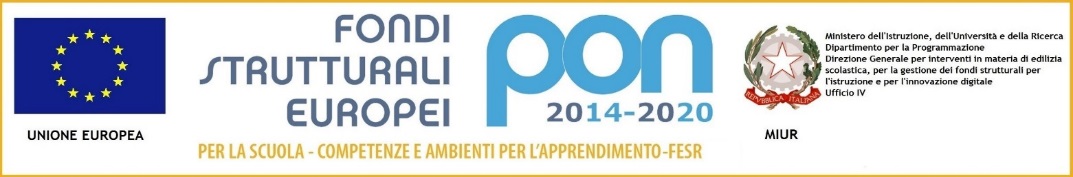 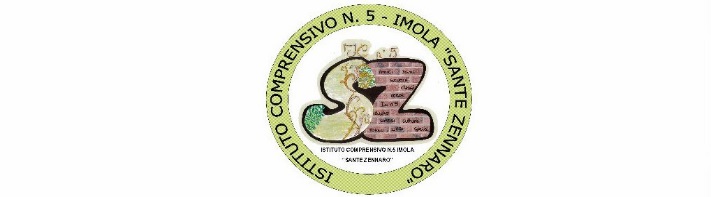 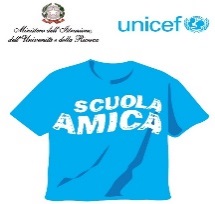 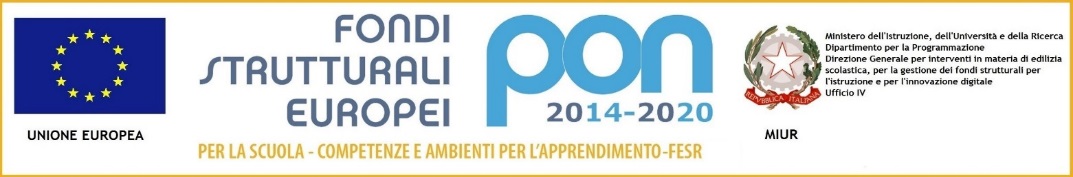 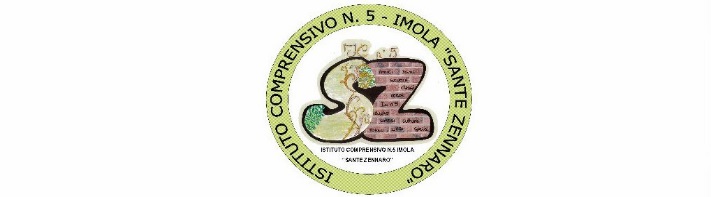 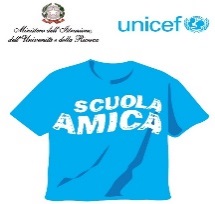 Istituto Comprensivo n. 5 di ImolaScuola Amica dei Bambini e dei Ragazzi			40026 Imola (BO) – Via Pirandello, 12 – Segreteria tel. 0542 40109 – fax: 0542 635957		 Scuola dell’Infanzia tel. 0542- 40757 – Scuola Primaria tel. 0542-40613 – Scuola Secondaria   	tel. 0542-42288Scuola primaria Rodari  tel. 0542-43324 -  Scuola Infanzia  Rodari  tel. 0542-40137e-mail Segreteria: boic84200r@istruzione.it    posta elettronica certificata: boic84200r@pec.istruzione.itsito: www.ic5imola.gov.it         Codice Fiscale: 90032170376    Codice Univoco: UFU54VComunicazione n.202 						Imola, 23 aprile 2018								Alle Famiglie								Ai Docenti								Sito webOGGETTO: comunicazione chiusura scuola  Si comunicano, come da calendario scolastico regionale  e da delibera del Consiglio di Istituto, le prossime giornate di sospensione delle attività didattiche: Mercoledì 25 aprile - Festa della Liberazione Lunedì 30 aprile Ponte con il 1° Maggio festa del Lavoro Martedì 1° Maggio festa del LavoroSabato 2 giugno - festa nazionale della Repubblica Cordiali saluti							         Il Dirigente Scolastico					                 	        Prof.ssa Adele D’Angelo                                                                                    “ Firma autografa sostituita a mezzo stampa                                                                                    ai sensi dell’art. 3 comma 2 del D.lgs. n. 39/93”N.B. Si chiede cortesemente di far annotare nel diario degli alunni la comunicazione in oggetto.